    	2023 Scholarship Eligibility Application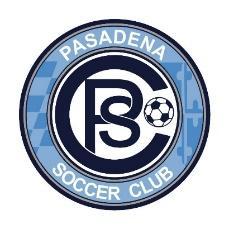 From the 34th Annual PSC Classic (Formally known as Mt Rd	Tournament)Presented by: 	Pasadena Soccer Club			P.O. Box 800			Pasadena, MD 21123This form is one of the required forms that need to be submitted along with a cover letter with your contact information and your essay.  You must provide the information in this document and email to scholarship@pasadenasoccerclub.com along with your cover letter and essay by March 31st at 12pm (midnight) , no paper or mailed forms will be accepted.Full Name: Address: Enter your address hereEmail Address: Enter your email hereGraduating High School: Enter your graduating school hereCollege You Will Attend: Enter your fall attending college here Organization in Which You Played: (Check one)☐ Mountain Road Soccer	☐ Saint Jane Soccer		☐ Pasadena Soccer Club	Please provide the season(s) you played for the above organizations: Example:  Fall 2012